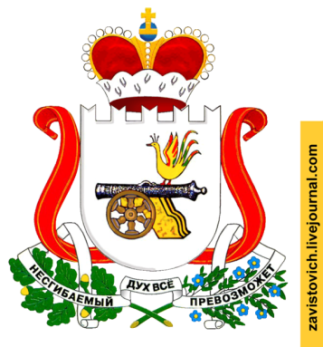 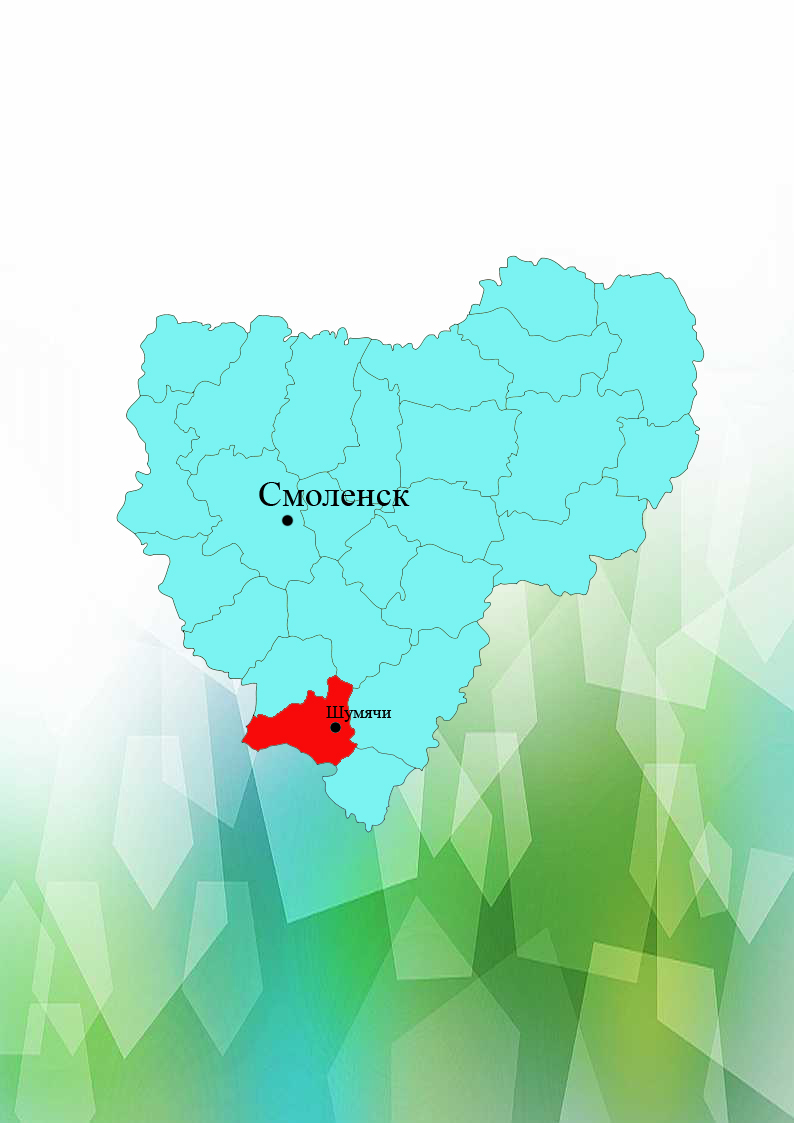 СМОЛЕНСКАЯ ОБЛАСТЬ
ШУМЯЧСКИЙ РАЙОНИНВЕСТИЦИОННЫЙПАСПОРТСодержание1.Общие сведения,географическое положение и природные ресурсы………………...52.Социально- экономическое развитие…………………………………………………….72.1.Основные показатели социально-экономического развития района………………...72.2. Уровень жизни населения…………………………………………………………….72.3. Консолидированный бюджет района………………………………………………...83. Финансовый рынок……………………………………………………………………...104. Инвестиционный климат………………………………………………………………..114.1. Объем, структура инвестиций района………………………………………………..114.2. Информация о реализации инвестиционных проектов на территории района……114.3. Перспективные направления инвестирования для района………………………….124.4. Формы поддержки инвесторов……………………………………………………….134.5. Инвестиционные площадки…………………………………………………………..145. Малое предпринимательство…………………………………………………………...186. Торговля………………………………………………………………………………….197. Промышленность………………………………………………………………………..198. Сельское хозяйство……………………………………………………………………...209. Транспорт и дорожное хозяйство………………………………………………………2110. Связь и информатизация……………………………………………………………….2111.Строительство…………………………………………………………………………...2112. Рынок труда…………………………………………………………………………….2113. Социальная сфера………………………………………………………………………2113.1. Образование………………………………………………………….…………….....2113.2. Культура………………………………………………………………………….…...2213.3. Здравоохранение………………………………………………………………….…..2213.4. Физкультура и спорт…………………………………………………………………2213.5.Туризм………………………………………………………………………………....2314. SWOT – анализ……………………………………………………………………….2515. Контактная информация……………………………………………………………….26Смоленщина - западные ворота Великой России. Биография Смоленщины - яркая страница истории нашего народа, написанная огнем и кровью защитников Отечества, дерзновенным духом, светлым умом и умелыми руками смолян.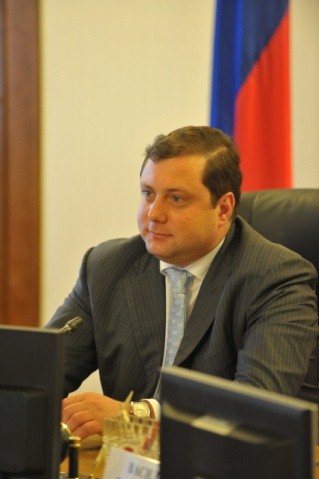 Здесь из века в век бьется животворный родник силы и мудрости русского народа, питающий славянскую культуру и государственность. Здесь живут мужественные и трудолюбивые, жизнерадостные и отзывчивые люди, которые  делами своими множат добрую славу родного края, верно хранят его традиции и память о своих земляках.Наша земля подарила миру плеяду выдающихся ученых, писателей и поэтов, художников и музыкантов, военачальников и общественных деятелей. Навечно в историю государства Российского вписаны имена Григория Потёмкина и Павла Нахимова, Александра Твардовского и Михаила Исаковского, Николая Пржевальского и Михаила Глинки, первого космонавта планеты Юрия Гагарина.Выгодное географическое расположение области создаст необходимые предпосылки для наращивания и реализации инвестиционных возможностей региона. Смоленская область активно сотрудничает с зарубежными партнерами в торгово-экономической, научно-технической и культурной сферах.Располагая существенными территориальными и энергетическими ресурсами, а также значительным техническим и интеллектуальным потенциалом, Смоленская область является одним из самых удобных регионов для развития логистических и терминальных центров.Смоленская область - важнейший транспортный и коммуникационный узел. Через нее проходят кратчайшие автомобильные и железнодорожные магистрали, связывающие Западную Европу с Центральной Россией.Крупные инвестиционные возможности сосредоточены в машиностроительном комплексе области, достаточно перспективным является и развитие сельского хозяйства.Большое значение для россиян и жителей ближнего и дальнего зарубежья имеет развитие туристической инфраструктуры Смоленской области. Земля Смоленщины с её красивейшей природой, богатейшим историческим наследием, древними городами, архитектурными памятниками, музеями, становится гостеприимным домом, как для туристов, так и для инвесторов.Доброжелательность и гостеприимство смолян, богатая история и познавательная современность делают пребывание на нашей земле не только полезным, но и приятным. Приглашаю инвесторов ближе познакомиться со Смоленской областью.Желаю всем представителям деловых кругов успехов в реализации инвестиционных проектов, благополучия и процветания бизнеса. Добро пожаловать на Смоленщину!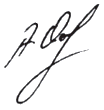 Губернатор Смоленской области					А.В. Островский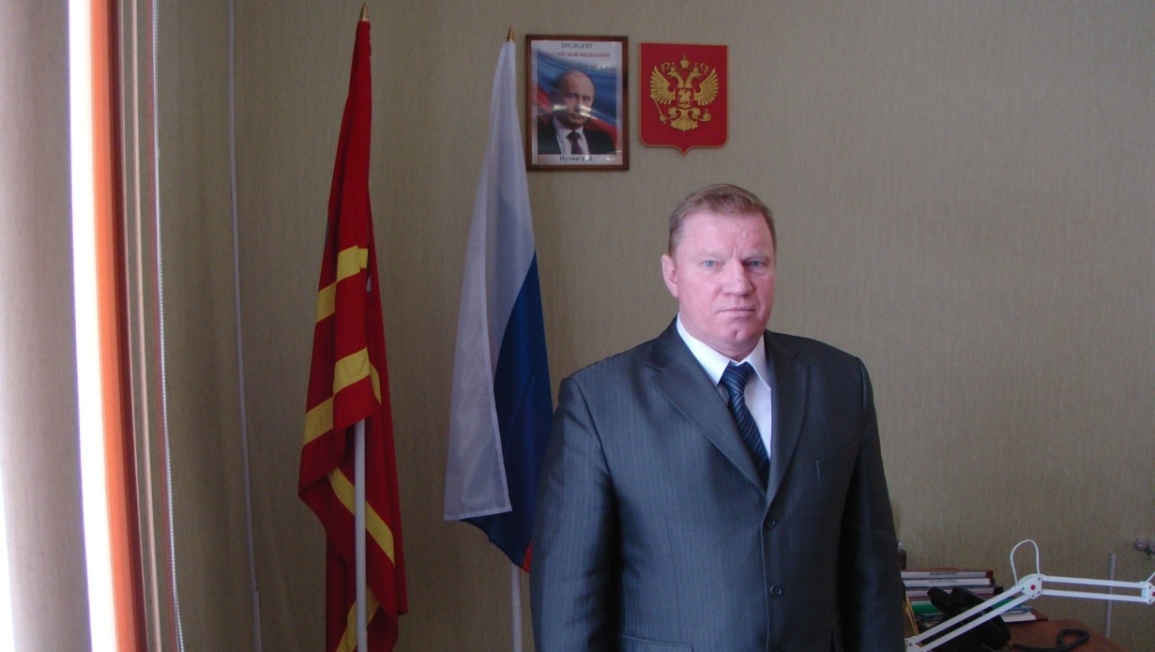 Дорогие друзья!Рады приветствовать всех, кто заинтересовался нашим древним Шумячским краем! Шумячский район – один из живописных и богатых историей уголков Смоленской области. Мы свято чтим боевые и культурные традиции нашего района. Любовь к району рождает гордость за него, гордость за свою малую Родину, которая дала нашей стране видных деятелей науки, искусства, военачальников.Современный Шумячский район обладает развитой инфраструктурой, газифицирован, имеет хорошее транспортное сообщение с областным центром.Район представляет собой удобную площадку для развития производства в агропромышленном комплексе. Мы готовы представить инвесторам необходимое количество земли для развития овощеводства, растениеводства, животноводства. Кроме того, район имеет немало красивейших природных зон для строительства баз отдыха.Администрация муниципального образования стремится сделать наш край привлекательным для инвесторов и всегда готова к сотрудничеству. Мы охотно примем экономически выгодные предложения от деловых партнеров России, стран ближнего и дальнего зарубежья.   С уважением,Глава муниципального образования  «Шумячский район» Смоленской областиА.В. Голушков Территориально район граничит на северо-востоке с Починковским, на северо-западе с Хиславичским, на юге с Ершичским, на востоке с Рославльским районами Смоленской области. На западе район граничит с Республикой Беларусь. 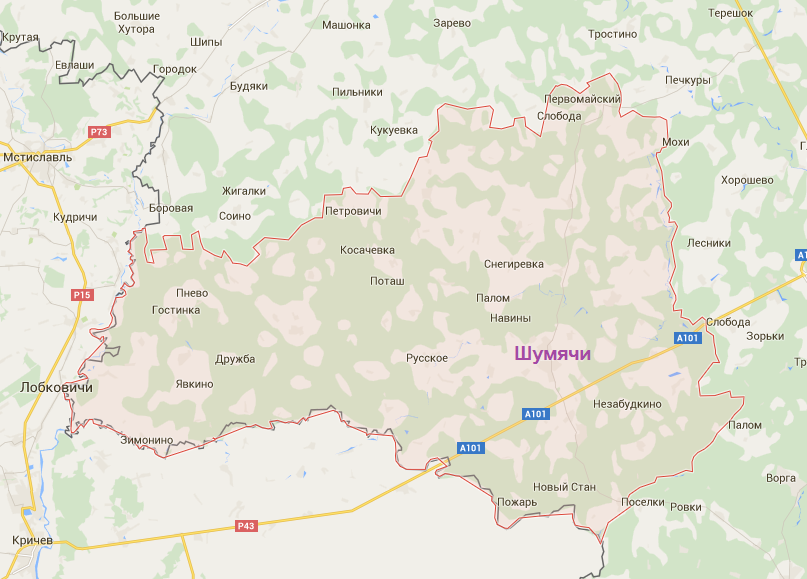 В состав муниципального образования входят1городское и 7 сельских поселений.Административный центр – поселок Шумячи, в котором проживает  3975 человек. На территории района проживает 9759 человек.Площадь территории района - 1367,71 км².. Крупные реки района: Остёр, Сож, Шумячка.На территории района имеется 29 торфоболот, площадью 5203 га. Общие запасы сырого торфа составляют 18000 тыс.куб.м.В районе имеются месторождения легкоплавких глин категории «А» для выпуска кирпича марки 150 – 200. Разведанные запасы глины: д.Песчанка – 660 тыс.куб.м, д.Глушково – 660 тыс.куб.м.  Срок выработки месторождений  при средней мощности потребления в 15 млн. шт. кирпича в год – 70 лет.Конкурентные преимущества района:- стратегически выгодное расположение относительно международного рынка сбыта Республики Беларусь;- промышленный потенциал;- наличие инвестиционных площадок для размещения современных производств;- наличие грузопассажирской железнодорожной станции;- минерально-сырьевая база для развития промышленности, строительства и социальной сферы.Историческая справкаВпервые в официальных исторических  источниках Шумячи - как населенный пункт - упоминается в литовской грамоте 1587 года.По предположению историков название поселка Шумячи происходит от князей Шемяк (Шемячичей).В 1706 году Петр I приступает к строительству «Засечной полосы». Вдоль «Засечной полосы» было построено свыше 30 «форпостов». Один из них находился на месте нынешней улицы Форпост. 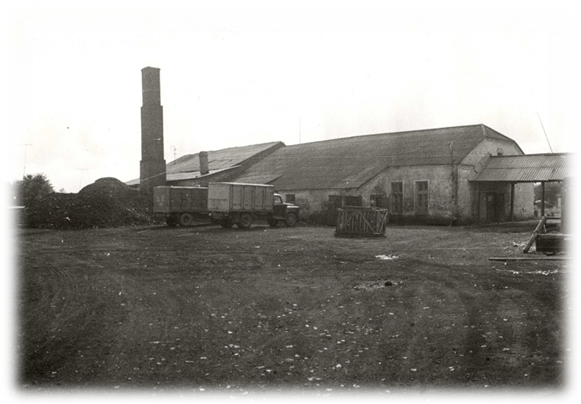 В 1810 году по настоянию военного министра Аракчеева стали создаваться военные поселения. Могилевское военное поселение было организовано на землях нынешнего Шумячского района, входившего тогда в Климовичский уезд Могилевской губернии.Реформа сельского хозяйства 1861 года способствовала развитию капиталистических отношений в государстве. В этот период открывается стекольный завод в селе Никольское (ныне село Первомайский). 1 октября 1929 Шумячский район вошел в Рославльский округ Западной области.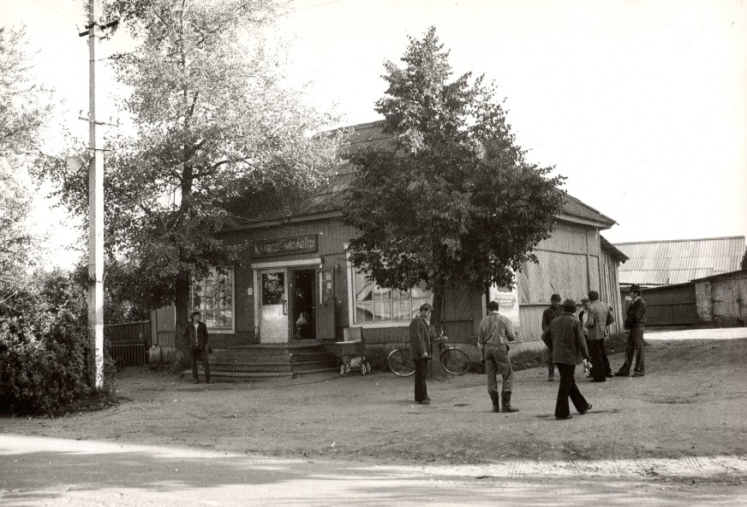 Промышленное производство было представлено четырьмя заводами областного подчинения: стекольным, маслозаводом, спиртзаводом, льнозаводом и кирпичным заводом местного значения. Кроме того, на территории района действовало несколько молокозаводов, было развито гончарное производство, работали около 20 кустарных кооперативных артелей различных профилей, была построена Микуличская электростанция, готовился к вводу в действие черепичный завод.По переписи 1939 года население Шумячского района составило 47559 человек.2 августа 1941 года  Шумячский район был оккупирован немцами, оккупация длилась 2 года 56 дней.За этот период фашисты выжгли и разрушили большую часть строений, расстреливали мирное население. В 1943 году, отступая, немцы взорвали все цеха Первомайского стекольного завода. Лишь к концу 50-х годов промышленность и сельское хозяйство района достигли довоенного уровня. 2.1 Основные показатели социально-экономического развития района2.2. Уровень жизни населенияВ 2015 году среднемесячная заработная плата в Шумячском районе составила 16046,9 рубля.Среднемесячная заработная плата по основным видам экономической деятельности (руб.)2.3.Консолидированный бюджет районаДоходы консолидированного бюджетаЗа  2015 год  доходы консолидированного бюджета муниципального образования «Шумячский район» Смоленской области составили  245,3 млн. рублей, в том числе собственные доходы – 41,7 млн. рублей, безвозмездные поступления – 203,6  млн. рублей.          Расходы бюджета за 2015 год составили  245,1 млн. рублей. Профицит бюджета составил 0,2 млн. рублей.Расходы консолидированного бюджетаНа территории района действуют дополнительные офисы кредитных учреждений, осуществляющие кредитование реального сектора экономии крупных и малых предприятий.    Физическим лицам предлагается широкий спектр услуг: прием вкладов, денежные переводы, кредитные карты, автокредитование и др.Также на территориирайона действует страховая компания, которая оказывает различные виды услуг юридическим и физическим лицам.4.1. Объем, структура инвестиций  районаОбщий объем инвестиций в основной капитал, не относящихся к субъектам малого предпринимательства   по Шумячскому району на 01.01.2016 года составил 13,380 млн. рублей, в том числе за счет собственных средств предприятий – 1,650 млн. рублей, привлеченных средств- 11,730 млн. рублей, в том числе за счет средств бюджетов – 7,674 млн. рублей. Средства направлены на развитие предприятий, содержание и ремонт дорог, ремонт тепловых сетей.Существенное влияние на объем инвестиций оказали следующие предприятия и организации: Шумячское районное потребительское общество – 1,296 млн. руб.,активное вкладывание средств в модернизацию производства;  СОГБУ «Смоленскавтодор» - 2,420 млн. рублей, за счет средств областного бюджета, выполнившая работы по ремонту автодорог. ОГБУЗ «Шумячская  ЦРБ», за счет средств областного бюджета произведена закупка медицинского оборудования на сумму – 1,864 млн. рублей. Бюджетным учреждением МБОУ «Балахоновская основная школа» приобретено транспортное средство для перевозки детей за счет средств областного бюджета – 2,388 млн. рублей. Муниципальными учреждениями культуры за счет средств областного бюджета приобретено учебное оборудование – 0,730 млн. рублей. ОАО «МРСК «Центр» произведен капитальный ремонт линий электропередач на общую сумму 1,521 млн. рублей.4.2. Информация о реализации инвестиционных проектов на территории района4.3. Перспективные направления инвестирования для районаСельское хозяйствоРазвитие молочно-мясного животноводства и сопутствующих высокотехнологических отраслей промышленной переработки.Освоение залежных, неэффективно используемых земель.Производство экологически чистой продукции (рыборазведение, овощеводство, садоводство, льноводство), ориентированной на внутренний рынок.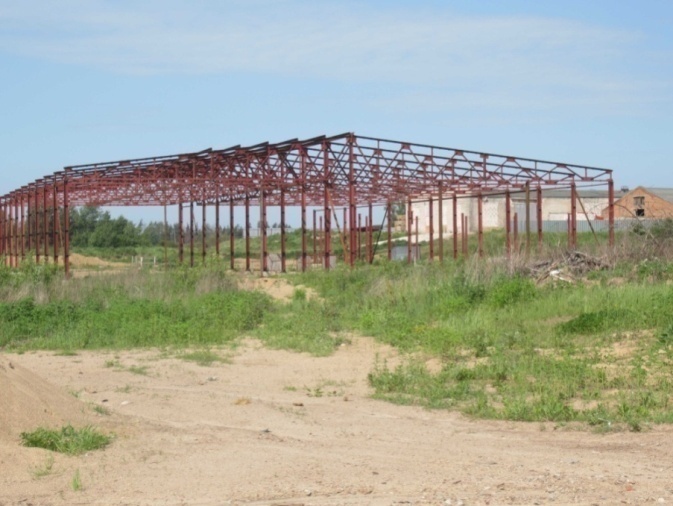 СтроительствоЖилищное строительство, в том числе льготное для молодых специалистов и многодетных семей.ПромышленностьСоздание и развитие промышленных зон с концентрацией производственных мощностей, ориентированных на экспорт продукции.Дальнейшая модернизация существующих технологических процессов путем внедрения инновационных проектов.Создание производств по переработке древесины и  изделий из дерева. Транспорт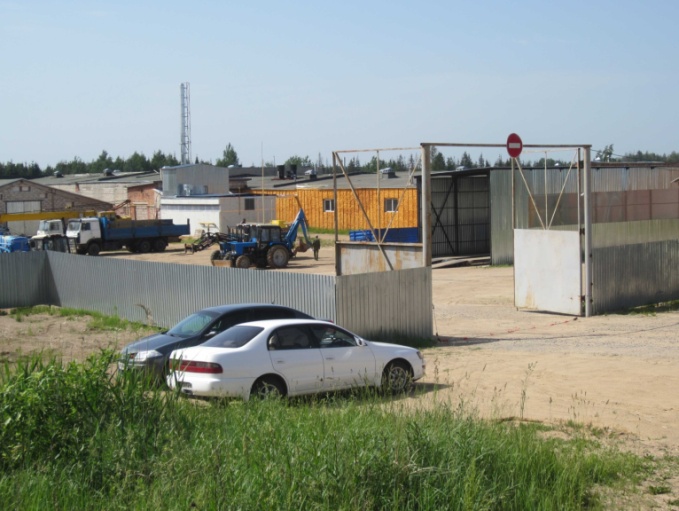 Развитие придорожной инфраструктуры.Создание многофункционального транспортно-логистического центра.Строительство подъездных путей к новым инвестиционным площадкам.Сфера обслуживанияСтроительство многофункциональных объектов по оказанию бытовых услуг.Малое предпринимательстворазвитие малого и среднего бизнеса в сферах производства и услуг.С целью повышения уровня открытости, доступности информации о деятельности органов местного самоуправления по вопросам предоставления преференций для инвесторов на официальном сайте Администрации муниципального образования «Шумячский район» Смоленской области предусмотрена вкладка «В помощь инвестору», где размещается информация о предоставлении земельных участков для возможного строительства объектов, план создания инвестиционных объектов и объектов инфраструктуры. 4.4. Формы поддержки инвесторовНа территории Смоленской области действует система государственной поддержки инвестиционной деятельности, направленная на стимулирование инвестиционных процессов в регионе, на оказание финансовой, методической, информационной и организационной поддержки субъектам инвестиционной деятельности.Государственная поддержка инвестиционной деятельностиЛьготы по налогам предоставляются инвесторам, реализующим одобренные инвестиционные проекты Смоленской области:- по налогу на прибыль организаций в размере 4,5 процентных пункта в отношении налога, зачисляемого в областной бюджет;- по налогу на имущество организаций в части имущества, созданного и (или) приобретенного в результате реализации одобренного инвестиционного проекта Смоленской области.Отбор инвестиционных проектов для включения в перечень одобренных инвестиционных проектов Смоленской области осуществляется на конкурсной основе.4.5. Инвестиционные площадки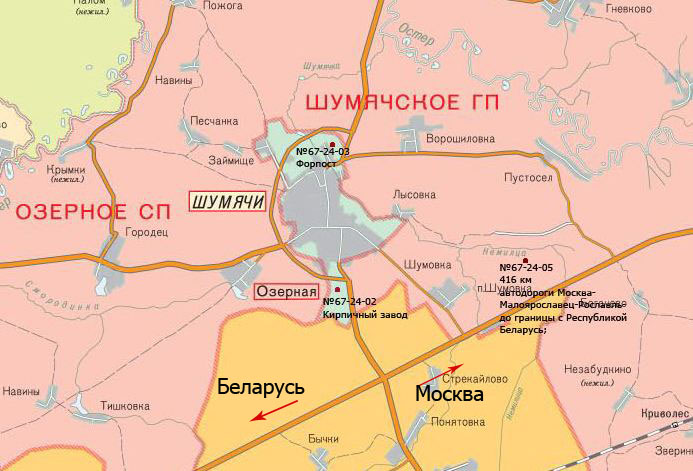 Инвестиционная площадка № 67-24-03(ул. Форпост)Инвестиционная площадка № 67-24-02 (ул. Кирпичный завод)Инвестиционная площадка № 67-24-05(416 км автодороги А-101)Инвестиционная площадка № 67-24-03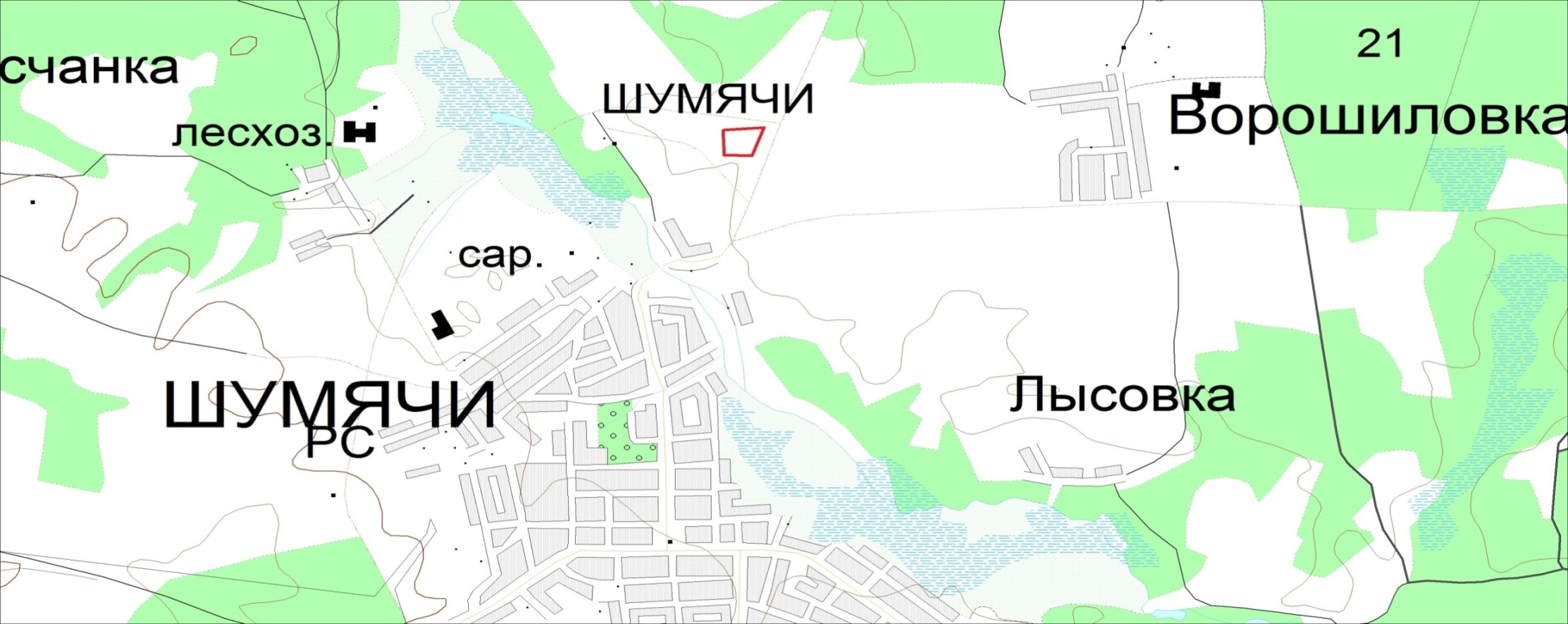 Месторасположение: - п. Шумячи,  ул. Форпост;- расстояние до г. Москва - 430 км;- расстояние до г. Смоленск - 135 км;- расстояние до г. Рославль - 35 км.Инвестиционная площадка № 67-24-02Инвестиционная площадка № 67-24-05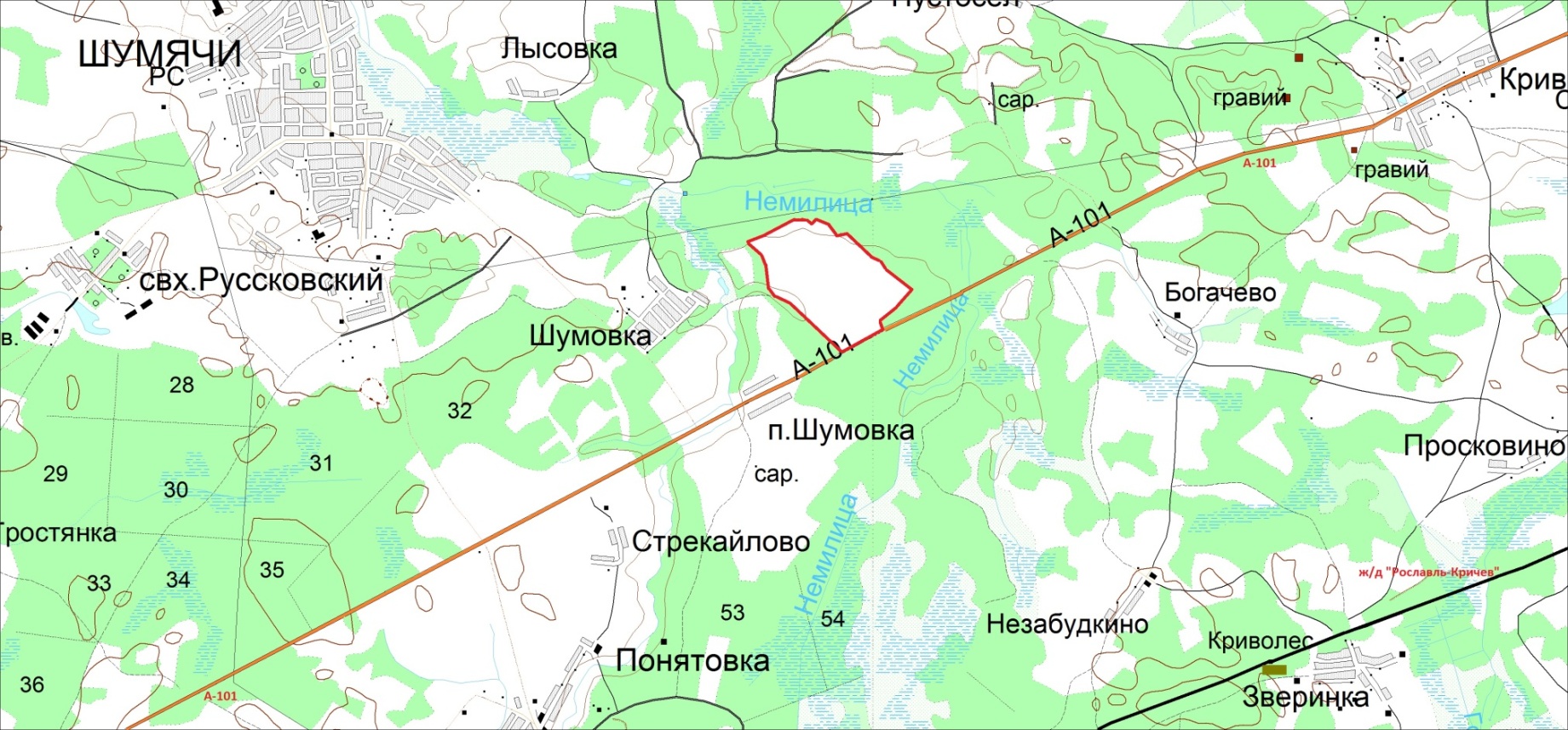 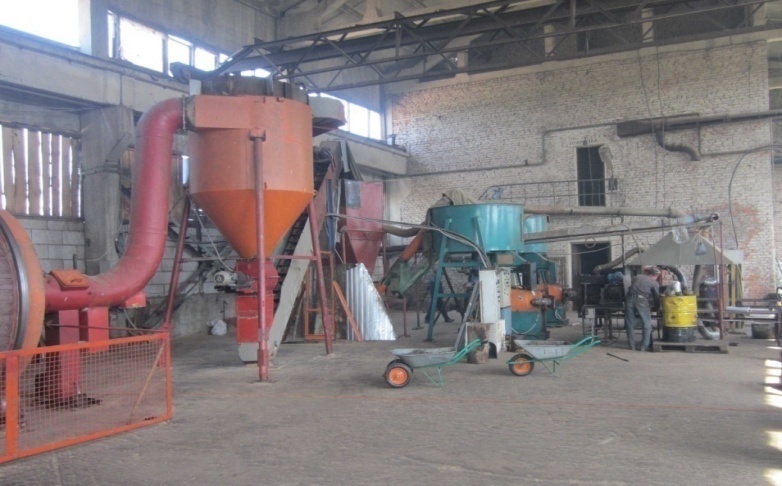 В районе размещено 184 субъектов малого и среднего предпринимательства, в том числе:- малые и средние предприятия – 48;  - индивидуальные предприниматели – 136. Оборот малых предприятий  составил  136,63 млн. рублей.Система поддержки малого и среднего бизнесаНа территории Шумячского района действует 80 объектов торговой сети, которые включают в себя: - 73 стационарных торговых объекта (50 продовольственных и 23 непродовольственных магазина), в том числе (15 специализированных непродовольственных магазинов, 9 неспециализированных продовольственных магазинов, 8 неспециализированных непродовольственных магазинов,  41 магазин со смешанным ассортиментом;- 7 нестационарных торговых объекта (2-павильона, 3-киоска и 2-автолавки).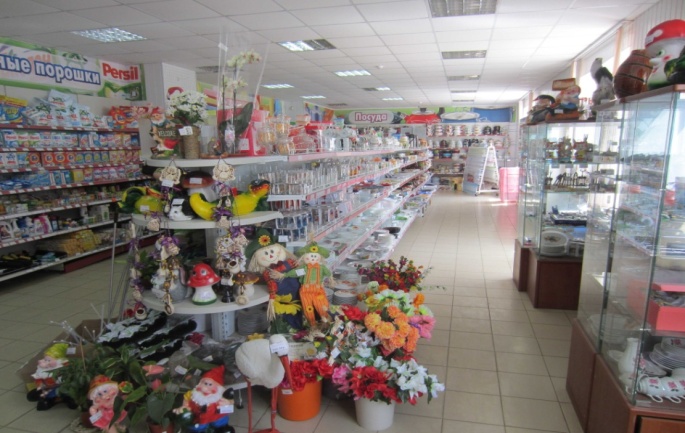 Обеспеченность торговыми площадями  Шумячского района составила 421 кв.м. на 1000 человек при норме  404 кв.м. на 1000 человек. Оборот розничной торговли  за 2015 год составил 746,1 млн. рублей. В Шумячском районе сохранилась потребительская кооперация, сеть которой состоит из ШПО «Шумячи-хлеб» и 42 магазинов. Объем платных и бытовых услуг  населению составил 38,9 млн. рублей. Объем промышленного производства по полному кругу предприятий за  2015год составил 268,4 млн. рублей. ОАО «Первомайский стеклозавод»произвелопродукции  в 2015 году на 72,5 млн. руб. Численность персонала –  207 человек. Выпущено сортовой посуды – 501 тыс. шт.Шумячским потребительским обществом «Шумячихлеб» произведено продукции  на 89,390 млн. руб. Численность персонала –  90 человек. Выпущено 2163 тонн хлебных изделий,  61 тонна кондитерских изделий, выработка  безалкогольных напитков - 26494 дкл.СПК «Искра» произведено продукции –  13,936 тыс. руб. сыр «Адыгейский» -4610 тн, масло сливочное (крестьянское) 72,5% - 5977 тн, молоко –  106,98 тн, сметана 20% - 8721 тн, кефир 3,2% - 13452 тн, творог 9% -  26608 тн,  творог 18% - 7795 тн. ООО  «Теза» произведено продукции на 19,303 млн. рублей: сыр – 81тн.В 2015 году объем произведенной продукции ЗАО «Комбинат Промышленных Предприятий» составил: гравий – 7721 м3, щебень – 14273 м3, песок – 28042 м3, ПГС – 2756 м3, на сумму 17885 тыс. рублей, что составило  161,13% к  плану 2015 г.Также на территории Шумячского района расположены:ЗАО «Комбинат промышленных предприятий». Добыча полезных ископаемых.МУП «Шумячское РПО КХ». Услуги коммунального хозяйства.МУП «Коммунальщик». Услуги коммунального хозяйства.ОАО «Газпром газораспределение Смоленск». Поставки газа потребителям.Филиал ОАО «Смоленскрегионтеплоэнерго». Производство, передача, распределение газа, пара, и горячей воды. ОАО «МРСК Центра»-«Смоленскэнерго». Производство, передача и распределение электроэнергии.Сельское хозяйство района является одной из основных отраслей народного хозяйства района.Важнейшими отраслями на селе остаются животноводство и растениеводство. По итогам работы за 2015 год продукция сельского хозяйства в хозяйствах всех категорий составила  484 млн. рублей.За 2015 год  хозяйствами всех категорий произведено  5529 тн молока (90% к уровню прошлого периода), в т.ч. СПК – 1770,8 тн (78,5% к уровню прошлого периода), население – 3435 тн (90,8% к уровню прошлого периода), КФХ – 323 тн, что в 4,5 р. больше прошлого периода.За  2015 год  хозяйствами всех категорий произведено скота и птицы на убой в живом весе 823тн (76,5% к уровню прошлого периода) в т.ч. СПК – 245тн  (81,1% к уровню прошлого периода), население – 578тн (81,1% к уровню прошлого периода), КФХ – 9 тн.Поголовье скота за 2015 год составило: КРС всего голов – 2248 (79,1% к уровню прошлого периода), в т.ч. сельскохозяйственные производственные кооперативы - 1556 (70% к уровню прошлого периода), население – 594 (86,4% к уровню прошлого периода), из них коровы –  1509 (83,6% к уровню прошлого периода), в т. ч. СПК  - 728 (71,9% к уровню  прошлого периода), население –  576 (94% к уровню прошлого периода), КФХ – 84.Удой молока на фуражную  корову по району  в 2015 году составил 2603 кг, что выше уровня 2014 года на 11 кг. Наилучший  надой  получен в СПК «Дружба» - 4123 кг (на 826 кг), СПК «Искра» - 4272 кг (на 114 кг). Улучшилось качество молока произведенной продукции - 100% реализованного  молока сдано на перерабатывающие  предприятия высшим сортом.Хозяйствами района произведено: сена – 2814 тонн, сенажа – 2130 тонн, силоса – 2050 тонн. В расчет на условную голову было заготовлено 27,6 центнера кормовых единиц. Посевные площади:  зерновых культур в 2015 году по отношению к 2014 году (3456 га) увеличились на 432 га и составили 3888 га, картофеля – на 15 га и составили 252 га, однолетних  трав  - на 209 га и составили 1132 га. Четыре хозяйства района увеличили  посевные площади зерновых культур: ООО «Заимка» на 200 га и довели до 750 га, СПК «Искра» на 65 га –  до 570 га, СПК «40 лет Октября» на 38 га – до 350 га, СПК «Дружба» на 35 га – до 250 га.Валовое производство зерна выросло  на 1709,6 тн и составило 6416,5 тн при урожайности 17,0 ц/га (в 2014 году - 14,2 ц/га). Наивысшую урожайность получили:   ООО «Заимка» - 24,5 ц/га; СПК «Победа» - 19,1 ц/га; СПК «Труд» - 17,0 ц/га. Все автодороги являются внутрирайонными и заканчиваются на границе Шумячского района, расстояние по автодороге Шумячи - Крапивенская до автодорогиА-141 «Брянск–Смоленск»-42 км. Расстояние до автодороги А-101 «Москва – Малоярославец-граница Республики Беларусь - 2,9 км.По району проходит железнодорожная ветка Рославль-Кричев, имеется железнодорожная станция Понятовка. На территории района действует междугородний автобусный маршрут Шумячи-Смоленск и 4 внутрирайонных маршрута. Все центры поселений связаны автобусным сообщением с п.Шумячи.Услуги связи в Шумячском районе оказывает Смоленский филиал ОАО «РосТелеком», а именно: местную, внутризоновую, междугородную, международную связь, высокоскоростной доступ к сети Интернет.Услуги сотовой  связи предоставляют четыре оператора: ОАО «МобильныеТелеСистемы», Билайн, «Теле 2», ОАО «МегаФон».Большую роль в доведении информации до жителей района играет печатное средство массовой информации  газета Шумячского района «За урожай».В 2015 году осуществлялось строительство:Строительство низких сетей газопровода в п.Шумячи - 9,8 км., ввод декабрь 2016 года Строительство уличных сетей газопровода в д. Понятовка – 3,3 км., ввод декабрь 2016 года В 2015 году введено в эксплуатацию  индивидуальных жилых домов, общей площадью 460,9 кв.м.В 2015 году  численность безработных, зарегистрированных в учреждении службы занятости населения составила 351 человек. Проведено 7 ярмарок вакансий учебных и рабочих мест, в которых участвовало 120 человек. В результате проведенной ярмарки вакансий трудоустроено  13 человек. Уровень безработицы составил 3,36 процента. 13.1. ОбразованиеВ районе функционирует 14 муниципальных бюджетных образовательных учреждений: 8 общеобразовательных школ, 5 дошкольных образовательных учреждений, одно учреждение дополнительного образования. 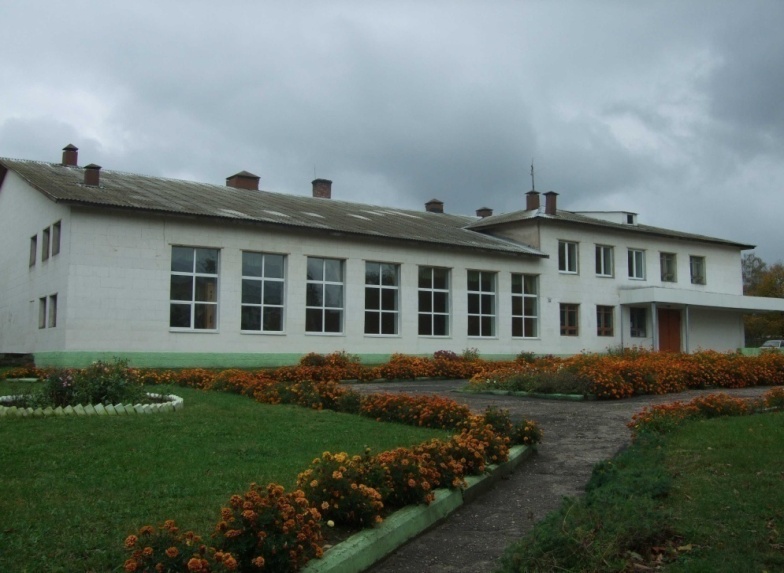 Численность обучающихся в 2015 году составила 695 человек. 13.2. КультураПод отраслевым руководством Отдела по культуре и спорту Администрации муниципального образования «Шумячский район» Смоленской области в Шумячском районе работают:Шумячская централизованная клубная система, в ее составе:Шумячский районный Дом культуры, лыжная база, стадион и 18 сельских Домов культуры.Шумячская централизованная библиотечная система, в ее составе: центральная библиотека, районная детская библиотека и 16 сельских библиотек.Шумячская детская школа искусств.13.3. ЗдравоохранениеСеть учреждений здравоохранения  представлена  Шумячской ЦРБ, Первомайской врачебной амбулаторией и  18 ФАПами.      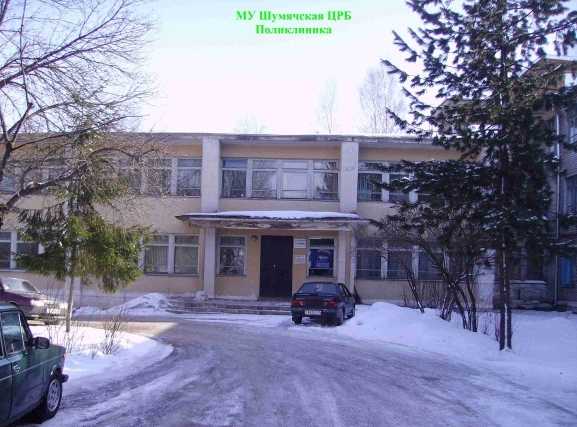 Обеспеченность врачами составляет – 19,2  человек на 10 тыс. жителей. Все врачи имеют сертификаты.Обеспеченность средним медицинским персоналом – 83,8 человек на 10 тыс. жителей. 13.4. Физкультура и спортВ настоящее время в районе культивируется 15 видов спорта (волейбол, баскетбол, настольный теннис, легкая атлетика, лыжные гонки, гиревой спорт, армспорт, шахматы, русская лапта, полиатлон, футбол, каратэ). В течение года работают 35 спортивных секций с  количеством участников 479 человек, из них 17несовершеннолетних с девиантным поведением. К услугам занимающихся в районе имеется стадион, лыжная база, 10 спортивных залов, 7 стрелковых тиров, 20плоскостных спортивных сооружения. Подготовлено 12 спортсменов 1 разряда, 2 мастера спорта по гиревому спорту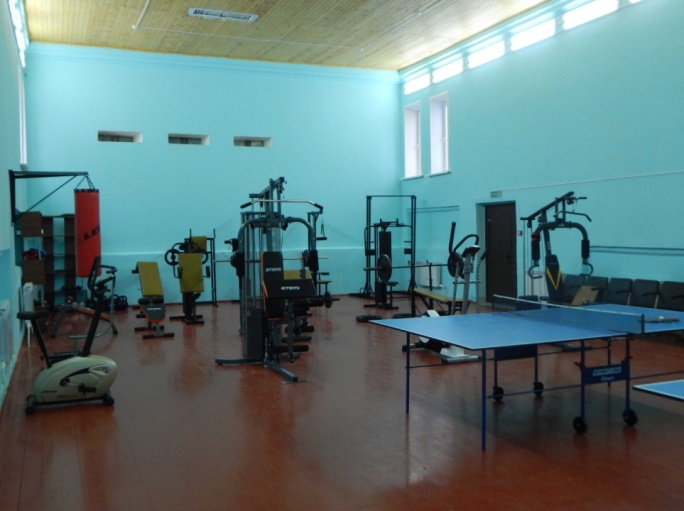 В п.Шумячи действует отделение ДЮСШОР «Юность России» по лыжным гонкам, в котором занимаются  38 учащихся.13.5. ТуризмШумячский район располагает культурным наследием, историческими традициями, овеянными славой ратных и трудовых подвигов шумячцев, наших знаменитых земляков, неповторимой красотой природного ландшафта.В силу того что Шумячский район граничит с Республикой Беларусь, он  может стать благоприятным местом для  массового въезда туристов с целью традиционного летнего отдыха. Район  имеет большие возможности для развития туристических маршрутов. Реализация этих возможностей позволит шумячцам и гостям  насладиться красотами нашего края.Основные историко-культурные объекты:Иверский святой источникНа  западной стороне Шумяч под Капличной горой есть  Иверский источник, о котором жители  поселка Шумячи  хранят несколько вариантов легенд. Вот один из них. Однажды, проходя мимо, путники увидели у криницы икону Божией Матери, сказали священнику. Икону взяли и унесли в храм. Но утром следующего дня иконы в храме не оказалось. Икону нашли у криницы на прежнем месте. Унесли ее в храм во второй раз, но икона опять вернулась на свое место. Прихожане устроили крестный ход, священник отслужил службу, и с молитвой поместили икону в церковь. С тех пор криница стала называться «Святой».Штаб-ЗагустиноК военным поселениям в Шумячском крае были отнесены  села Надейковичи и Загустино, деревни Косачевка, Б.Буда, Петуховка и некоторые другие. В 4-х километрах южнее деревни Загустино были построены казармы и различные вспомогательные постройки для военных поселений. Называлось это поселение Штаб-Загустино.  Благодаря расположению полка Штаб-Загустино превратилось в важный населенный пункт. В 1816 году почтил своим посещением первое из военных поселений  и сам император Александр I. Его дальний путь в штаб-квартиру Елецкого полка Загустино пролегал через Москву, Калугу и Рославль. ПетровичиАйзек Азимов,писатель фантаст, родился в Петровичах в 1920 году. В 1923 году по приглашению родственников семья Азимовых выехала в Америку. Сам писатель в своих интервью говорил «Я никогда не забывал, где родился… Я родился там же, где и первый космонавт Юрий Гагарин. И я как бы нахожусь в обеих наших странах, стране, где я родился и  стране, где я живу и работаю…»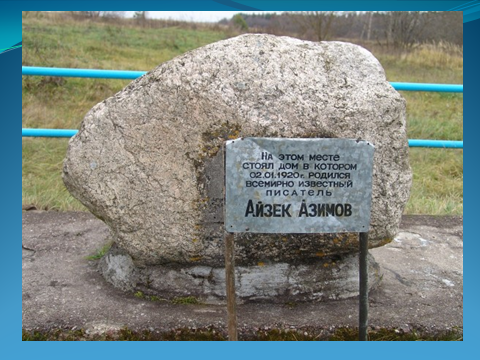 На родине Азимова в деревне Петровичи установлен памятный знак на месте, где стоял дом Азимовых. 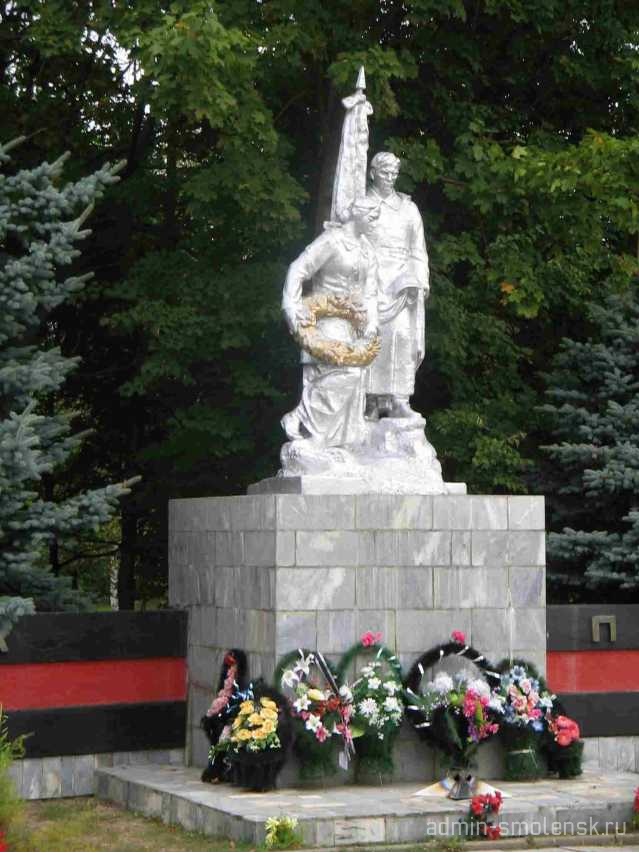 После оккупации частями вермахта Шумячского района  в Петровичах  в августе 1941 было создано гетто. Первый расстрел был 4 июня 1942 года, тогда расстреляли 243 человека.  В 1970 на месте расстрела евреев установлен обелиск.В Петровичах на старом еврейском кладбище сохранились остатки около 20 надгробий. Последнее еврейское захоронение относится к 1984 г.В центре поселка Шумячи находится братская могила воинам Советской Армии, погибших в 1941-1943гг. в боях с немецкими войсками. SWOT – анализ по Шумячскому районуSWOT – анализ района позволяет сформулировать и обосновать основные направления деятельности для повышения конкурентоспособности, а также определить пути дальнейшего взаимодействия между муниципальным районом и бизнесом.Администрациямуниципального образования«Шумячский район» Смоленской областиПочтовые реквизиты Адрес: 216410, Смоленская область, Шумячский район, п.Шумячи, ул.Школьная д.1Адрес электронной почты: shumichi@admin-smolensk.ruОфициальный сайт в ИНТЕРНЕТЕ:  http://shumichi.admin-smolensk.ru/Департамент инвестиционного развития Смоленской  областиИНВЕСТИЦИОННЫЙ ПОРТАЛ СМОЛЕНСКОЙ ОБЛАСТИ:www.smolinvest.com	НазваниеФ.И.О. руководителяТелефон(48133)АдресБанкиБанкиБанкиБанкиОАО «Сбербанк России»Потрубейко Валентина Ивановна 4-15-75 п.Шумячи, ул.Советская, д.78 ОАО «Россельхозбанк»Сныткин Андрей Александрович 4-18-04 п.Шумячи, ул.Базарная д.11 Страховая компанияСтраховая компанияСтраховая компанияСтраховая компанияОАО «Росгосстрах»Феданкова Любовь Васильевна 4-28-04                                                                                                                                                                                                                 п. Шумячи, ул. Советская,94 Наименование организации (инвестора, застройщика)Наименование проектаВид экономической деятельностиПериод реализации проектаСоциальный эффектОбъем инвестиций по проекту, млн. руб.Освоено инвестиций по проекту, млн. руб.                               Инвестиционные предложения (бизнес-идеи)                                Инвестиционные предложения (бизнес-идеи)                                Инвестиционные предложения (бизнес-идеи)                                Инвестиционные предложения (бизнес-идеи)                                Инвестиционные предложения (бизнес-идеи)                                Инвестиционные предложения (бизнес-идеи)                                Инвестиционные предложения (бизнес-идеи) ООО «Спецлайн»Строительство комплекса заводов по выпуску стройматериалов и изделий для строительных работ Производство строительных материалов 3 года Занятость трудоспособного населения 6000 СПК «Искра»Высокорентабельное с/х производство на основе новых технологий Сельскохозяйственное производство 8 лет Занятость трудоспособного населения 7928 Характеристика участка:- площадь – 4 га;- категория земель – земли  населенных пунктов;- форма собственности – не  разграничена.Подъездные пути:- а/д обход п. Шумячи;- а/д Шумячи-Крапивенская;- а/д Ершичи-Шумячи-Хиславичи.Условия предоставления:покупка(845567,44 руб.)или аренда (1,35 руб./кв.м)Инженерные коммуникации:- газоснабжение - точка подключения в 100м. от участка (труба диаметром 273 мм.);- свободная мощность 200 куб.м/час;-сроки осуществления технологического присоединения – 2 месяца в зависимости от требуемой мощности);-ориентировочная стоимость технологического присоединения к газовым сетям 2 млн. рублей. - электроснабжение – точка подключения на границе участка (ПС «Шумячи».);- максимальная мощность – 1600 кВА;-сроки осуществления технологического присоединения – 6-12 месяцев (в зависимости от требуемой мощности);-ориентировочная стоимость технологического присоединения 300 тыс.руб.- водоснабжение- точка подключения водоснабжения в 350 м. от участка;- диаметр трубы в точке подключения 110мм; - сроки осуществления технологического присоединения – 2 месяца (в зависимости от планируемой величины необходимой нагрузки);- ориентировочная стоимость технологического присоединения водоснабжения – 95 тыс. руб.Месторасположение:- п. Шумячи, ул. Кирпичный завод;- расстояние до г. Москва - 430 км;- расстояние до г. Смоленск - 137км;- расстояние до г. Рославль - 32 км.Характеристика участка- площадь – 1,8 га;- категория земель – земли населенных пунктов;-форма собственности – неразграничена.Условия предоставления: покупка (380470,26 руб.)или аренда (1,35 руб./кв.м)Подъездные пути:- а/д обход п. Шумячи;- а/д Шумячи-Крапивенская;- а/д Ершичи - Шумячи - ХиславичиИнженерные коммуникации:- газоснабг        -газоснабжение - точка подключения в 1500м. от участка (труба диаметром 110 мм.), газопровод среднего дсреднего давления по ул. Понятовская п. Шумячи;- свободная мощность или необходимые усовершенствования для возможности подключения – 400 куб м./ час;- сроки осуществления технологического присоединения – 3 месяца (в зависимости от требуемой мощности);-ориентировочная стоимость технологического присоединения к газовым сетям -  4,8 млн. рублей.- электроснабжение - точка подключения на границе участка (ПС «Шумячи».);- максимальная мощность – 1600 кВА;- сроки осуществления технологического присоединения – 6 -12 месяцев (в зависимости от требуемой мощности);-ориентировочная стоимость технологического присоединения – 200 тыс. руб.- водоснабжение - точка подключения водоснабжения в 350 м. от участка;- диаметр трубы в точке подключения – 20мм;- сроки осуществления технологического присоединения – 2 месяца (в зависимости от планируемой величины необходимой нагрузки);- ориентировочная стоимость технологического присоединения водоснабжения – 1287руб./п.м.(диаметр трубы 20мм).Месторасположение:-Шумячский район, 416 км автодороги А-101;расстояние до г. Москва -404 км;- расстояние до г. Смоленск - 144 км;- расстояние до г.Рославль -26 км.Характеристика участка:- площадь – 99 га;- категория земель – земли сельскохозяйственного назначения;- форма собственности – не разграничена.Условия предоставления: покупка (842000 руб.)или аренда (2000 руб)Подъездные пути:- автодорога А-101 «Москва- Бобруйск».Инженерные коммуникации- газоснабжение – точка подключения 2,5км от участка(диаметр трубы 110мм), мак.мощность 1,5 млн.кубм/год, сроки осуществления технологического присоединения – 2мес. (в зависимости от требуемой мощности), ориентировочная стоимость тех.присоединения – 2млн.руб.(за 1км); - электроснабжение – точка подключения 500м, мак. Мощность -30кВт, сроки осуществления тех. Присоединения 4мес. (в зависимости от требуемой мощности), ориентировочная стоимость тех присоединения 500тыс.руб);- водоснабжение – строительство собственного водозабора и водопроводных сетей,  ориентировочная стоимость – 1млн. руб.-водоотведение – имеется возможность создания локальной канализации, сроки осуществления тех. Присоединения -2мес. (в зависимости от планируемой величины необходимой нагрузки), ориентировочная стоимость – 300тыс.руб.Сильные стороны:SВозможность создания логистических центровВыгодное географическое положениеОтносительная близость к московской  агломерации и границе с Республикой БеларусьРазвитая транспортная инфраструктураНаличие комплекса культурно-исторических ценностейЭкологически чистые территорииНаличие сырья: леса, торфа, огнеупорной глины, песчаногравийной смесиСлабые стороны:WСлабость инновационной составляющей в                            промышленностиВытеснение продукции предприятий района продукцией другого производстваДефицит кадров из-за возникших демографических диспропорцийВозможности:ОРасширение рынка продукции местных производителейОрганизация логистического центраВнедрение инновационных технологийВовлечение в сельхозпроизводство  неиспользуемых угодийВозможности локализации производства для белорусского бизнесаРазвитие специализированных видов туризма: рыболовство, охотаУгрозы:ТДемографическое старение населенияОтток из района способной творческой молодежи Глава муниципального образования «Шумячский район» Смоленской области ГолушковАлександр ВасильевичТел. (48133) 4 -11-44Email: shumichi@admin-smolensk.ruЗаместитель Губернатора Смоленской области - начальник Департамента инвестиционного развития Смоленской областиРовбельРостислав Леонидович214025, г.Смоленск, ул. Полтавская, д.8Ател.: (4812) 20-55-20; факс: (4812) 20-55-39E-mail: invest@admin-smolensk.ru,dep@smolinvest.comООО «Корпорация инвестиционного развития» Смоленской областиКассиров Константин Петровичг. Смоленск, ул. Полтавская, д.8а (здание БТИ, 4 этаж)Тел./ф. (4812)77-00-22E-mail: smolregion67@yandex.ru